Este formulário compreende o Estudo Ambiental Simplificado (EAS) de Usinas Fotovoltaicas terrestres ou flutuantes, respectivas Linha de Transmissão – LT/Distribuição - LD e Subestações associadas, contendo instruções sobre as informações a serem fornecidas para avaliação da CETESB.Para adicionar informações para as quais não tenham sido previstos campos específicos, utilizar os campos “observações”, ao fim de cada item.Após o preenchimento, inserir este arquivo em meio digital, desbloqueado e em formato “.docx”, no campo do Formulário da Tarefa do e-ambiente. Inserir também, em seus respectivos campos do Formulário da Tarefa do e-ambiente, os documentos, os mapas e os arquivos vetoriais solicitados como anexos ao longo deste roteiro.1. IDENTIFICAÇÂO DO EMPREENDEDOR2. IDENTIFICAÇÃO DO EMPREENDIMENTO 3. CARACTERIZAÇÃO DO EMPREENDIMENTOPreencher os quadros de caracterização conforme as opções selecionadas no item 2 – Objetos do Licenciamento. Caso o empreendimento inclua equipamentos e instalações não previstos nos quadros abaixo, inserir a descrição nos campos “observações”.4. CARACTERIZAÇAO DA IMPLANTAÇAONos itens a seguir, descrever as principais atividades a serem desenvolvidas durante as etapas de planejamento e implantação do empreendimento, considerando tanto a implantação da Usina fotovoltaica como da linha de transmissão/distribuição e da subestação associadas.5. CARACTERIZAÇÃO DA OPERAÇÃO6. COMPATIBILIDADE DO EMPREENDIMENTO COM AS LEGISLAÇÕES MUNICIPAIS7. AVALIAÇÃO DOS POTENCIAIS IMPACTOS AMBIENTAISNo Formulário da Tarefa do e-ambiente, anexar mapa e respectivos arquivos vetoriais (kmz), abrangendo 500 m ao redor da área da Usina e de cada lado do eixo da Linha de Distribuição e da Subestação, contendo a delimitação da área da usina, o traçado da LD, os locais propostos para as torres. Indicar ainda aglomerações urbanas, áreas rurais, cobertura vegetal, áreas ambientalmente protegidas, atividades econômicas (agricultura, mineração, indústrias etc.), infraestruturas, corpos d’água e patrimônios histórico, cultural e natural.8. RESPONSÁVEL TÉCNICO PELO ESTUDO9. CONCLUSÃO10. RESPONSÁVEIS PELA ANÁLISE TÉCNICA DA CETESBLISTA DE ANEXOSNome/ Razão Social do empreendedorNome/ Razão Social do empreendedorCNPJ do empreendedorCNPJ do empreendedorContato – Nome Contato – Nome Telefone para contatoe-mailObservaçõesObservaçõesNome do empreendimentoNome do empreendimentoNome do empreendimentoObjetos do licenciamento (selecione um ou mais itens que são objeto do licenciamento)Objetos do licenciamento (selecione um ou mais itens que são objeto do licenciamento)Objetos do licenciamento (selecione um ou mais itens que são objeto do licenciamento) Nova usina fotovoltaica Nova linha de transmissão/distribuição associada Nova subestação associada Nova subestação associada Outros (descrever):  Outros (descrever):  Outros (descrever): Descrição dos objetos do licenciamentoDescrição dos objetos do licenciamentoDescrição dos objetos do licenciamentoJustificativa do empreendimentoJustificativa do empreendimentoJustificativa do empreendimentoAlternativas locacionais e tecnológicasAlternativas locacionais e tecnológicasAlternativas locacionais e tecnológicasMunicípios atravessados pelo empreendimentoMunicípios atravessados pelo empreendimentoMunicípios atravessados pelo empreendimentoCorpos d’água atravessados pelo empreendimentoNo Formulário da Tarefa do e-ambiente, anexar mapa e respectivos arquivos vetoriais contendo os pontos de travessia de corpos d’água.Corpos d’água atravessados pelo empreendimentoNo Formulário da Tarefa do e-ambiente, anexar mapa e respectivos arquivos vetoriais contendo os pontos de travessia de corpos d’água.Corpos d’água atravessados pelo empreendimentoNo Formulário da Tarefa do e-ambiente, anexar mapa e respectivos arquivos vetoriais contendo os pontos de travessia de corpos d’água.UGRHI(para adicionar mais de uma UGRHI, clicar + no canto direito inferior do campo )UGRHI(para adicionar mais de uma UGRHI, clicar + no canto direito inferior do campo )Mapa de Localização No Formulário da Tarefa do e-ambiente, anexar mapa e respectivos arquivos vetoriais contendo os componentes do empreendimento – área da usina, traçado da linha de transmissão, torres, subestações, faixa de servidão e outros.Clique abaixo para inserir figura contendo mapa com a delimitação da área da usina fotovoltaica e o traçado da linha de transmissão associada e seus componentes, no contexto regional em que está inserida. Mapa de Localização No Formulário da Tarefa do e-ambiente, anexar mapa e respectivos arquivos vetoriais contendo os componentes do empreendimento – área da usina, traçado da linha de transmissão, torres, subestações, faixa de servidão e outros.Clique abaixo para inserir figura contendo mapa com a delimitação da área da usina fotovoltaica e o traçado da linha de transmissão associada e seus componentes, no contexto regional em que está inserida. Mapa de Localização No Formulário da Tarefa do e-ambiente, anexar mapa e respectivos arquivos vetoriais contendo os componentes do empreendimento – área da usina, traçado da linha de transmissão, torres, subestações, faixa de servidão e outros.Clique abaixo para inserir figura contendo mapa com a delimitação da área da usina fotovoltaica e o traçado da linha de transmissão associada e seus componentes, no contexto regional em que está inserida. ObservaçõesObservaçõesObservações3.1 USINA FOTOVOLTAICA3.1 USINA FOTOVOLTAICA3.1 USINA FOTOVOLTAICAPotência instalada (MW)Geração aproximada de energia elétrica (MWh/ano)Potência dos painéis (MW/módulo)Eficiência dos painéis (%)Quantidade total de painéisQuantidade de stringsQuantidade de arranjosQuantidade de inversoresPotência dos inversores (kVA)Painéis flutuantes ou terrestresÁrea ocupada por painéis solares (m2)Área total dos carreadores entre painéis (m2)Área total das vias de acesso e recuo perimetral (m2)Área das casas de abrigo (m2)Área de manutenção (m2)Edificações de administração e controle (m2)Outras instalações (m2)Área total da Usina (m2)Descrição do arranjoDescrição do arranjoTecnologia dos módulosTecnologia dos módulosObservaçõesObservaçõesObservações3.2 LINHA DE TRANSMISSÃO ASSOCIADA3.2 LINHA DE TRANSMISSÃO ASSOCIADATensão (kV)Extensão total (km)Regime da faixa de segurança Domínio    ServidãoExtensão de faixa de servidão/domínio compartilhada com outra LT (km)Nome da LT com faixa de servidão/domínio compartilhadaConcessionária responsável pela da LT com faixa de servidão/domínio compartilhadaExtensão em paralelismo com outra LT (km)Nome da LT paralelaConcessionária responsável pela LT paralelaLargura da faixa de servidão/domínio (m)Área total da faixa de servidão/domínio (ha)Quantidade de torresTipos de torresDistância média entre torres (m)Altura mínima das torres (m)Altura média das torres (m)Altura máxima das torres (m)Distância mínima dos cabos ao solo (m)Distância mínima dos cabos ao topo de árvores (m)Número de circuitosConfiguração das fasesExtensão do trecho enterrado (km)Largura da faixa de servidão no trecho enterrado (m)Área total da faixa de servidão no trecho enterrado (ha)Quantidade de subestaçõesObservaçõesObservações3.3 SUBESTAÇÃO ASSOCIADA3.3 SUBESTAÇÃO ASSOCIADAÁrea da subestação (m2)Tensão de entrada (kV)Tensão de saída (kV)MunicípioObservações Observações Topografia e marcaçõesTopografia e marcaçõesTopografia e marcaçõesAcessosNo Formulário da Tarefa do e-ambiente, anexar mapa e respectivos arquivos vetoriais (kmz), contendo o traçado dos acessos previstos, diferenciando os que serão abertos/readequados dos existentes.AcessosNo Formulário da Tarefa do e-ambiente, anexar mapa e respectivos arquivos vetoriais (kmz), contendo o traçado dos acessos previstos, diferenciando os que serão abertos/readequados dos existentes.AcessosNo Formulário da Tarefa do e-ambiente, anexar mapa e respectivos arquivos vetoriais (kmz), contendo o traçado dos acessos previstos, diferenciando os que serão abertos/readequados dos existentes.Áreas de apoioNo Formulário da Tarefa do e-ambiente, anexar mapa e respectivos arquivos vetoriais contendo as áreas de empréstimo e de disposição de material excedente, canteiros e outras áreas de apoio necessárias para a implantação do empreendimento.Áreas de apoioNo Formulário da Tarefa do e-ambiente, anexar mapa e respectivos arquivos vetoriais contendo as áreas de empréstimo e de disposição de material excedente, canteiros e outras áreas de apoio necessárias para a implantação do empreendimento.Áreas de apoioNo Formulário da Tarefa do e-ambiente, anexar mapa e respectivos arquivos vetoriais contendo as áreas de empréstimo e de disposição de material excedente, canteiros e outras áreas de apoio necessárias para a implantação do empreendimento.Praça de trabalho / Áreas de montagemNo Formulário da Tarefa do e-ambiente, anexar mapa e respectivos arquivos vetoriais, contendo as praças de trabalho necessárias para a implantação do empreendimento.Praça de trabalho / Áreas de montagemNo Formulário da Tarefa do e-ambiente, anexar mapa e respectivos arquivos vetoriais, contendo as praças de trabalho necessárias para a implantação do empreendimento.Praça de trabalho / Áreas de montagemNo Formulário da Tarefa do e-ambiente, anexar mapa e respectivos arquivos vetoriais, contendo as praças de trabalho necessárias para a implantação do empreendimento.Construção de edificaçõesConstrução de edificaçõesConstrução de edificaçõesInstalação dos flutuadoresInstalação dos flutuadoresInstalação dos flutuadoresInstalação dos módulosInstalação dos módulosInstalação dos módulosSistemas de ancoragemSistemas de ancoragemSistemas de ancoragemEstruturas de solo (permanente)Estruturas de solo (permanente)Estruturas de solo (permanente)Praça de lançamentoNo Formulário da Tarefa do e-ambiente, anexar mapa e respectivos arquivos vetoriais, contendo as praças de lançamento de cabos necessárias para a implantação da linha de transmissão.Praça de lançamentoNo Formulário da Tarefa do e-ambiente, anexar mapa e respectivos arquivos vetoriais, contendo as praças de lançamento de cabos necessárias para a implantação da linha de transmissão.Praça de lançamentoNo Formulário da Tarefa do e-ambiente, anexar mapa e respectivos arquivos vetoriais, contendo as praças de lançamento de cabos necessárias para a implantação da linha de transmissão.Fundação e concretagem de torres de LTFundação e concretagem de torres de LTFundação e concretagem de torres de LTImplantação das subestaçõesImplantação das subestaçõesImplantação das subestaçõesLançamento de cabosLançamento de cabosLançamento de cabosRecuperação das áreas afetadasRecuperação das áreas afetadasRecuperação das áreas afetadasOutras atividadesOutras atividadesOutras atividadesTráfego gerado pela obra (viagens/dia)Mobilização de mão de obra (nº de trabalhadores por usina)Mobilização de mão de obra (nº de trabalhadores por usina)Investimento total (R$)Duração da obra (meses)Duração da obra (meses)ObservaçõesObservaçõesObservaçõesInspeçãoInspeçãoRoçagem e podaRoçagem e podaOutros procedimentos de operaçãoOutros procedimentos de operaçãoMão de obra da operação (nº de trabalhadores)Mão de obra da operação (nº de trabalhadores)ObservaçõesObservaçõesMunicípioExame Técnico AmbientalUso e Ocupação do Solo(para adicionar mais Municípios, clicar + no canto direito inferior do quadro)(para adicionar mais Municípios, clicar + no canto direito inferior do quadro)(para adicionar mais Municípios, clicar + no canto direito inferior do quadro)Compatibilidade Compatibilidade Compatibilidade Análise Técnica da CETESBUso exclusivo da CETESB.Geração de expectativa da populaçãoMedidas MitigadorasAnálise Técnica da CETESBUso exclusivo da CETESBDesencadeamento e intensificação de processos erosivosNo Formulário da Tarefa do e-ambiente, anexar mapa e respectivos arquivos vetoriais (kmz) contendo a sobreposição do empreendimento e os níveis de susceptibilidade a erosão e assoreamento (muito alta, alta, média, baixa e muito baixa), abrangendo 500 m ao redor da Usina Fotovoltaica, do reservatório (em caso de placas flutuantes), da Subestação e da Linha de Transmissão/Distribuição.Indicar, no quadro abaixo, os Níveis de Fragilidade Potencial encontrados na Área Diretamente Afetada - ADA.Medidas MitigadorasAnálise Técnica da CETESBUso exclusivo da CETESB.Perda de cobertura vegetal e intervenção em Área de Preservação Permanente – APPNo Formulário da Tarefa do e-ambiente, anexar mapa com a indicação das árvores isoladas objeto de corte (com distinção entre nativas e exóticas), as áreas onde ocorrerão supressão de fragmento de vegetação nativa (com diferenciação por bioma, fisionomia e estágio sucessional) e intervenções em Áreas de Preservação Permanente – APPs.Indicar, no quadro abaixo, a vegetação presente na ADA.Vegetação na ADAPreencher o quadro abaixo com os quantitativos de supressão de vegetação para a implantação do empreendimento.Vegetação a ser suprimida(para adicionar mais de uma linha de supressão clicar + no canto direito inferior do quadro )Medidas MitigadorasAnálise Técnica da CETESBUso exclusivo da CETESB.Interferências em áreas ambientalmente protegidasNo Formulário da Tarefa do e-ambiente, anexar mapa e respectivos arquivos vetoriais contendo a sobreposição do empreendimento (área da usina, traçado da linha de distribuição, torres, faixa de servidão/domínio e subestações) com as áreas ambientalmente protegidas (Unidades de Conservação e Zonas de Amortecimento, Terra Indígena, Bem/Área Tombada, Área de Proteção e Recuperação de Mananciais, Reserva Legal, Área Verde, entre outros) presentes na ADA.Indicar, no quadro abaixo, o tipo e o nome das áreas protegidas na ADA e seu órgão gestor.Áreas Protegidas na ADA(para adicionar mais de uma Área Protegida, clicar + no canto direito inferior do quadro )Medidas MitigadorasMedidas MitigadorasAnálise Técnica da CETESBUso exclusivo da CETESB.Interferências com a faunaMedidas MitigadorasAnálise Técnica da CETESBUso exclusivo da CETESBInterferências com comunidades aquáticasMedidas MitigadorasAnálise Técnica da CETESBUso exclusivo da CETESBPoluição ambiental e incômodos à população decorrentes dos canteiros de obra, áreas de apoio e caminhos de serviço Medidas MitigadorasAnálise Técnica da CETESBUso exclusivo da CETESBDesapropriação e restrições de uso do soloNo Formulário da Tarefa do e-ambiente, anexar mapa e respectivos arquivos vetoriais (kmz) contendo a sobreposição da usina fotovoltaica, da subestação e da faixa de servidão da LT, as divisas das propriedades atravessadas (distinguindo as públicas, das particulares) e as áreas onde ocorrem incompatibilidades de uso do solo com o empreendimento.Indicar, no quadro abaixo, o número de propriedades e as atividades desenvolvidas na ADA.Propriedades e atividades desenvolvidas na ADACulturas agrícolas: Medidas MitigadorasAnálise Técnica da CETESBUso exclusivo da CETESB.Interferências sobre infraestruturas e serviços públicosNo Formulário da Tarefa do e-ambiente, anexar mapa e respectivos arquivos vetoriais contendo a sobreposição do empreendimento (abrangendo a ADA) e as principais infraestruturas de transporte e de serviços existentes na área da usina e na faixa de servidão (p.ex. dutos, linhas de transmissão, aeroportos/aeródromos, rodovias, ferrovias, redes de água e esgoto, entre outros).Indicar abaixo as infraestruturas presentes na Área Diretamente Afetada do empreendimento e a respectiva localização.Interferências sobre infraestruturas e serviços públicosNo Formulário da Tarefa do e-ambiente, anexar mapa e respectivos arquivos vetoriais contendo a sobreposição do empreendimento (abrangendo a ADA) e as principais infraestruturas de transporte e de serviços existentes na área da usina e na faixa de servidão (p.ex. dutos, linhas de transmissão, aeroportos/aeródromos, rodovias, ferrovias, redes de água e esgoto, entre outros).Indicar abaixo as infraestruturas presentes na Área Diretamente Afetada do empreendimento e a respectiva localização.Interferências sobre infraestruturas e serviços públicosNo Formulário da Tarefa do e-ambiente, anexar mapa e respectivos arquivos vetoriais contendo a sobreposição do empreendimento (abrangendo a ADA) e as principais infraestruturas de transporte e de serviços existentes na área da usina e na faixa de servidão (p.ex. dutos, linhas de transmissão, aeroportos/aeródromos, rodovias, ferrovias, redes de água e esgoto, entre outros).Indicar abaixo as infraestruturas presentes na Área Diretamente Afetada do empreendimento e a respectiva localização. Rodovias ou estradas:  Ferrovias:  Aeroportos/Aeródromos:  Dutovias:  Linhas de Transmissão:  Hidrovia:  Outros tipos:  Outros tipos: Medidas MitigadorasMedidas MitigadorasMedidas MitigadorasAnálise Técnica da CETESBUso exclusivo da CETESBInterferências com usos múltiplosNo Formulário da Tarefa do e-ambiente, anexar mapa e respectivos arquivos vetoriais contendo a sobreposição do empreendimento (abrangendo um raio de 500 m) com áreas de captação de água para abastecimento público, atividades de lazer e turismo relacionadas ao corpo d’água, nas atividades pesqueiras, navegação, entre outros.Medidas MitigadorasAnálise Técnica da CETESBUso exclusivo da CETESB.Impactos sobre o patrimônio arqueológico, histórico e culturalNo Formulário da Tarefa do e-ambiente, anexar mapa e respectivos arquivos vetoriais contendo a sobreposição do empreendimento (abrangendo 500 m ao redor da área da usina, da subestação e de cada lado do eixo da LT) com as possíveis interferências em patrimônios culturais e naturais, considerando também as áreas envoltórias de áreas/bens tombados ou em estudo de tombamento.Medidas MitigadorasAnálise Técnica da CETESBUso exclusivo da CETESB.Alterações nos níveis de ruído durante a operação da subestaçãoNo Formulário da Tarefa do e-ambiente, anexar mapa e respectivos arquivos vetoriais (kmz) contendo a sobreposição do empreendimento (abrangendo um raio de 500 m) e os receptores críticos localizados no entorno da subestação.Medidas MitigadorasAnálise Técnica da CETESBUso exclusivo da CETESB.Geração de campos eletromagnéticosMedidas MitigadorasAnálise Técnica da CETESBUso exclusivo da CETESB.Impactos da substituição de painéis e desativação do empreendimentoMedidas MitigadorasAnálise Técnica da CETESBUso exclusivo da CETESB.Análise Técnica da CETESBUso exclusivo da CETESBAnálise Técnica da CETESBUso exclusivo da CETESB.NomeUso exclusivo da CETESB.NomeUso exclusivo da CETESB.SetorUso exclusivo da CETESB.SetorUso exclusivo da CETESB.Qualificação profissionalUso exclusivo da CETESB.Nº no Conselho de ClasseUso exclusivo da CETESB.		Lista de documentosExame(s) Técnico(s) emitidos pela(s) Prefeitura(s) Municipal(is) quanto à implantação do empreendimento no município; ou Declaração atestando a ausência de corpo técnico habilitado; como previsto no Parágrafo Único, Artigo 5° da Resolução CONAMA 237/97. O documento deverá atender ainda à Resolução SMA 22/09.Certidão(ões) de uso e ocupação do solo emitida(s) pela(s) Prefeitura(s) do(s) município(s) atravessado(s) pelo empreendimento nos termos previstos pelo § 1°, Artigo 10 da Resolução CONAMA 237/97. O documento deverá atender ainda à Resolução SMA 22/09.Anotação de Responsabilidade Técnica – ART da equipe ou responsável técnico pela elaboração do Estudo Ambiental Simplificado – EASDeclaração de Responsabilidade, conforme modelo que integra a Decisão de Diretoria Nº 069/2016/P, de 12 de abril de 2016Tabelas síntese do licenciamento (caracterização do empreendimento e indicadores de impacto ambiental). Para o preenchimento das tabelas, verificar as instruções indicadas na página http://licenciamentoambiental.cetesb.sp.gov.br/tabelas/Manifestação conclusiva do IPHAN - Instituto do Patrimônio Histórico e Artístico Nacional, com anuência à emissão da Licença Ambiental Prévia, nos termos da Instrução Normativa IPHAN nº 01/2015;Manifestação do CONDEPHAAT - Conselho de Defesa do Patrimônio Histórico, Artístico, Arqueológico e Turístico do Estado de São Paulo - quando o empreendimento estiver inserido em Áreas Naturais Tombadas ou Bem Tombado ou em estudo de tombamento em sua zona envoltória. Em se tratando de tombamento municipal, deverá ser apresentada manifestação do respectivo órgão responsável.Manifestação conclusiva da FUNAI – Fundação Nacional do Índio, caso o empreendimento esteja inserido em Terra Indígena ou de acordo com o raio estipulado no Anexo I da Portaria Interministerial  nº 60/2015, nos termos da Instrução Normativa FUNAI nº 02/2015.Manifestação conclusiva da FCP - Fundação Cultural Palmares, caso o empreendimento esteja inserido em terra quilombola ou apresentar elementos que possam ocasionar impacto socioambiental direto na terra quilombola conforme legislação aplicávelManifestação favorável da autoridade aeronáutica caso o empreendimento esteja inserido em zona aeroportuária.Manifestação da Capitania dos Portos referente à navegabilidade no reservatório.Mapas e Arquivos vetoriaisOs mapas em formato digital e seus arquivos vetoriais devem ser inseridos no Formulário da Tarefa do e-ambiente e atender à Decisão de Diretoria 247-2017-I “Instruções para protocolização dos documentos digitais dos processos de licenciamento com avaliação de impacto ambiental no Sistema Eletrônico e-ambiente”.Conforme solicitado ao longo do EAS, devem ser inseridos no Formulário da Tarefa do e-ambiente os seguintes mapas:Localização do Empreendimento: contendo a delimitação da área da usina, o traçado da LT e os seus componentes, torres, subestações, faixa de servidão, praças de lançamento, praças de trabalho e outros elementos do empreendimento.Acessos: contendo o traçado dos acessos previstos, diferenciando os acessos que serão abertos/readequados dos existentes.Áreas de apoio: indicando as áreas de empréstimo e de disposição de material excedente, canteiros, praças de lançamento, praças de trabalho, locais de base de apoio, e outras instalações de apoio necessárias para a implantação do empreendimento.Uso e ocupação do solo: abrangendo 500 m ao redor da área da Usina Fotovoltaica, da Subestação e de cada lado do eixo da LT, identificando a área do empreendimento, os limites da faixa de servidão da LT, os locais propostos para as torres, aglomerações urbanas, áreas rurais, cobertura vegetal, áreas ambientalmente protegidas, atividades econômicas (agricultura, mineração, indústrias etc.), infraestruturas, corpos d’água e patrimônios histórico, cultural e natural.Recursos hídricos superficiais: contendo os corpos d’águas e a indicação dos pontos de travessia. Em caso de placas flutuantes, incluir áreas de captação de água para abastecimento público, atividades de lazer e turismo relacionadas ao corpo d’água, nas atividades pesqueiras, navegação, entre outros.Áreas protegidas: contendo a sobreposição do empreendimento (área da Usina, traçado da LT, torres, faixa de servidão/domínio e Subestação, as áreas ambientalmente protegidas (Unidades de Conservação e Zonas de Amortecimento, Terra Indígena, Bem/Área Tombada, Área de Proteção e Recuperação de Mananciais, Reserva Legal, Área Verde, entre outros) impactadas pelo empreendimento.Sistema Viário e Infraestruturas: contendo a sobreposição do empreendimento (abrangendo a ADA), as principais infraestruturas de transporte e de serviços presentes na área da usina e na faixa de servidão da LT (dutos, linhas de transmissão, aeroportos/aeródromos, rodovias, ferrovias, redes de água e esgoto, entre outros).Cartas de Susceptibilidade: contendo a sobreposição do empreendimento e os níveis de susceptibilidade à erosão e ao assoreamento (muito alta, alta, média, baixa e muito baixa), abrangendo 500 m ao redor da área da Usina e de cada lado do eixo da LT.Supressão de vegetação: indicando as árvores isoladas objeto de corte (com distinção entre nativas e exóticas), as áreas onde ocorrerão supressão de vegetação nativa (com diferenciação por bioma, fisionomia e estágio sucessional) e os locais de intervenção em Áreas de Preservação Permanente – APPs.Ruído: indicando os receptores críticos localizados no entorno da subestação.Propriedades afetadas: contendo a sobreposição da área da Usina e da faixa de servidão da LT, as divisas das propriedades atravessadas (distinguindo as públicas das particulares) e as áreas onde ocorrem incompatibilidades de uso do solo com a LT.Patrimônio Cultural e Natural: contendo a sobreposição do empreendimento (abrangendo 500 m de cada lado do eixo) e as possíveis interferências em patrimônios, considerando também as áreas envoltórias de áreas/bens tombados ou em estudo de tombamento.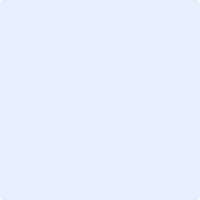 